Програма Форуму15 листопада, четвер 16 листопада, п’ятницяПерша секція «Розумне врядування»16 листопада, п'ятниця Друга секція «Розумна економіка»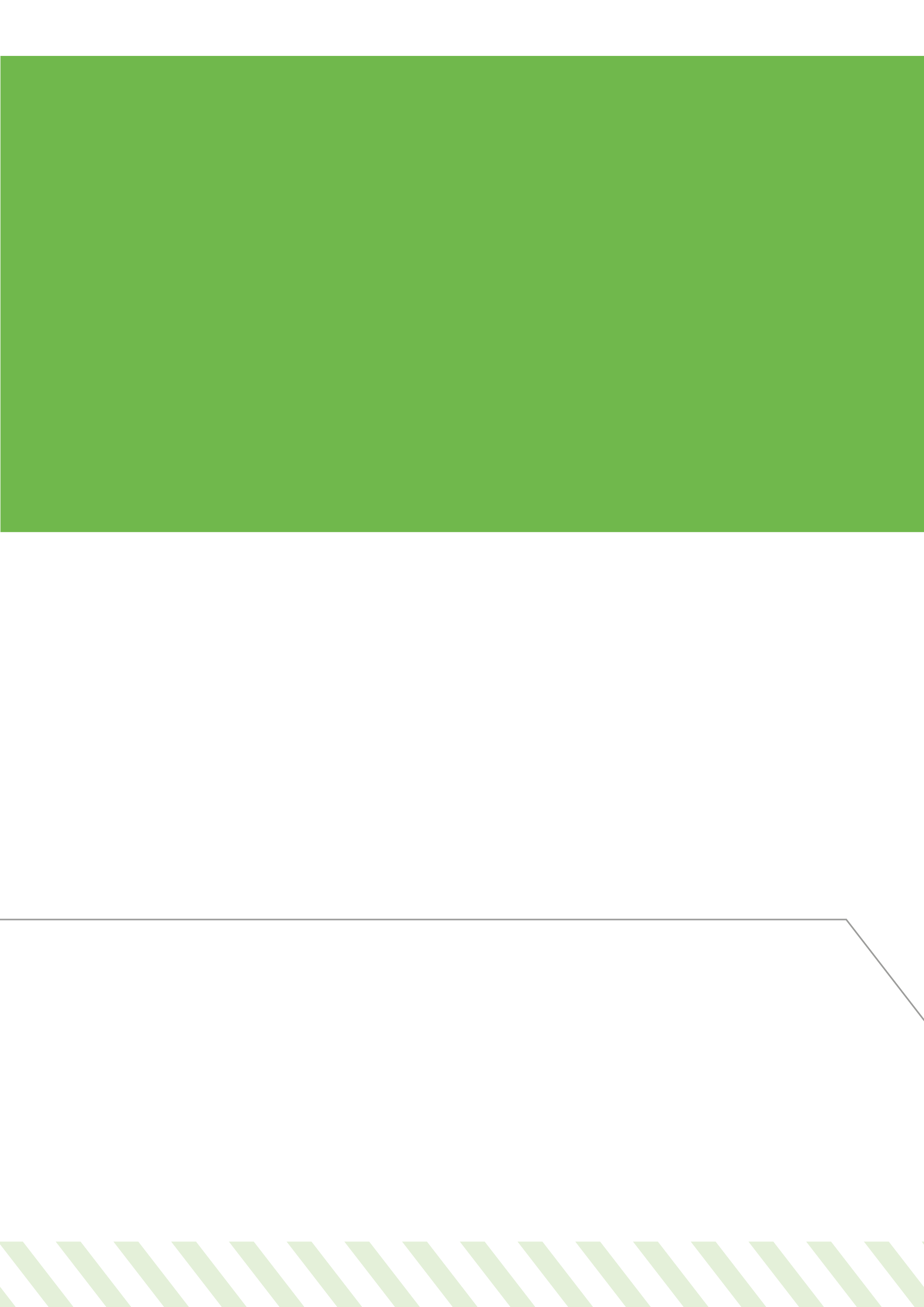 09:30 - 10.00Реєстрація. Вітальна кава10:00 – 10:20Офіційне відкриття форумуБакал Валерій – заступник голови Державного агентства з питань електронного врядування УкраїниКуць Олександр – голова Донецької облдержадміністрації Лопащук Тетяна  – координатор проекту «Київський Діалог»10:20 – 11:45Панельна дискусія Відкритий регіон як драйвер розвитку економікиАлтуніна Ольга – координатор проекту «Київський Діалог»Мунтяну Віктор -  керівник Програми відновлення та розбудови миру, ПРООН в Україні Стокоз Ігор – заступник голови Донецької облдержадміністрації Кучма Тарас – Дрогобицький міський головаСавчук Оксана – секретар Івано-Франківської міської ради Модератор: Головко Оксана – директор Департаменту інвестиційно-інноваційного розвитку і зовнішніх відносин Донецької облдержадміністрації11:45 – 12:15Кава-пауза12:15 – 13:15From e-estonia to e-ukraine. Відкриті та прозорі публічні послугиГузун Віктор - міжнародний експерт (Естонія)13:15 – 14:00Обідня перерва14:00 – 15:00Рейтинг інвестиційної привабливості міст УкраїниЦибенко Катерина – експерт Transparency International Ukraine15:00 – 16:30Панельна дискусіяКращі практики програмних продуктів для SMART CITY Євченко Станіслав – директор компанії iDev-Innovation Development (м.Маріуполь) Володимир Строгуш –  розробник програмних продуктів (м. Львів)Піденко Олег – директор з маркетингу та продажів компанії Soft Xpansion Ukraine (м. Вінниця)Любецький Алекс - директор ізраїльської технологічної компанії AuxBridgeАнтощук Юрій – співзасновник Єдиної системи відкритих бюджетів шкілМодератор: Безушко Станіслав – координатор проекту «Київський діалог»9:00 – 09:30Реєстрація09:30 – 10:15Smart Маріуполь та впровадження органами місцевого самоврядування систем управління фінансово-господарською діяльністю Істомін Дмитро - директор департаменту інформаційних технологій Маріупольської міської радиБорисов Дмитро - комерційний директор «Інтелект-Сервіс»10:15 – 11:00Досвід міста Дрогобич щодо впровадження Smart CityКондзьолка Володимир - директор КУ «Інститут міста Дрогобича»11:00-11:20Кава-пауза11:20 – 12:10Електронні сервіси міської ради Карелін Сергій - експерт Фонду «Східна Європа»12:10 – 13:00Обідня перерва13:00 – 13:45Електронний документообіг Івано-Франківської міської ради. Робота електронних сервісів радиЧайківський Андрій - начальник відділу програмного та комп’ютерного забезпечення Івано-Франківської міської ради13:45 – 14:45Паралельна секція в окремій заліЗасідання ради молодих вчених при Донецькій облдержадміністрації 14:45-  15:15Підведення підсумків, закриття Форуму9:00 - 09:30Реєстрація09:30 – 10:15Досвід роботи КП «Муніципальна інвестиційна управляюча компанія» м.Івано-ФранківськКачанко Олександр – заступник директора комунального підприємства10:15 – 11:00Досвід м. Калуш щодо впорядкування обліку та розпорядження комунальним майномПілянська Оксана – керівниця проекту «Комунальне майно: хто і як заробляє на власності громади»11:00 - 11:20Кава-пауза11:20 – 12:10Вплив регуляторної політики на розвиток регіонуПліва Олександр – член Громадської ради при Державній регуляторній службі, керівник проекту «Регуляторна мапа України» 12:10 – 13:00Обідня перерва13:00 – 13:45Smart в екологічному питанніТкаченко Павло –  розробник SaveEcoBot13:45 – 14:45Prozorro sale. Як раціонально розпорядитись комунальним майномМовчан Олексій - менеджер по роботі з органами місцевого самоврядування системи «Prozorro sale»Трембач Юрій – директор ТОВ «Сателіт-Сервіс»14:45 – 15:15Підведення підсумків, закриття Форуму